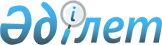 О внесении изменения в приказ Министра финансов Республики Казахстан от 28 декабря 2015 года № 693 "Об утверждении Правил сбора, обобщения и анализа отчетности государственных закупок, в том числе порядка формирования отчетности государственных закупок"Приказ Министра финансов Республики Казахстан от 18 марта 2022 года № 295. Зарегистрирован в Министерстве юстиции Республики Казахстан 19 марта 2022 года № 27183
      ПРИКАЗЫВАЮ:
      1. Внести в приказ Министра финансов Республики Казахстан от 28 декабря 2015 года № 693 "Об утверждении Правил сбора, обобщения и анализа отчетности государственных закупок, в том числе порядка формирования отчетности государственных закупок" (зарегистрирован в Реестре государственной регистрации нормативных правовых актов Республики Казахстан под № 12734) следующее изменение:
      в Правилах сбора, обобщения и анализа отчетности государственных закупок, в том числе порядка формирования отчетности государственных закупок, утвержденных указанным приказом:
      приложение 4 к указанным Правилам изложить в новой редакции согласно приложению к настоящему приказу.
      2. Департаменту законодательства государственных закупок и закупок квазигосударственного сектора Министерства финансов Республики Казахстан в установленном законодательством Республики Казахстан порядке обеспечить:
      1) государственную регистрацию настоящего приказа в Министерстве юстиции Республики Казахстан;
      2) размещение настоящего приказа на интернет-ресурсе Министерства финансов Республики Казахстан;
      3) в течение десяти рабочих дней после государственной регистрации настоящего приказа в Министерстве юстиции Республики Казахстан представление в Департамент юридической службы Министерства финансов Республики Казахстан сведений об исполнении мероприятий, предусмотренных подпунктами 1) и 2) настоящего пункта.
      3. Настоящий приказ вводится в действие по истечении десяти календарных дней после дня его первого официального опубликования. Информация об объемах государственных закупок за ___ месяц ___ год _____________________________________________ (наименования заказчика)
					© 2012. РГП на ПХВ «Институт законодательства и правовой информации Республики Казахстан» Министерства юстиции Республики Казахстан
				
      Министр финансовРеспублики Казахстан 

Е. Жамаубаев
Приложение к приказу
Министра финансов
Республики Казахстан
от 18 марта 2022 года № 295Приложение 4
к Правилам сбора, обобщения
и анализа отчетности
государственных закупок,
в том числе порядок 
формирования
отчетности государственных 
закупокФорма
№ п/п
Заказчик
Количество исполненных договоров государственных закупок
Сумма исполненных договоров государственных закупок, тенге
Внутристрановая ценность, %
Количество предметов договоров
В том числе
В том числе
В том числе
В том числе
В том числе
В том числе
В том числе
В том числе
В том числе
№ п/п
Заказчик
Количество исполненных договоров государственных закупок
Сумма исполненных договоров государственных закупок, тенге
Внутристрановая ценность, %
Количество предметов договоров
товаров
товаров
товаров
работ
работ
работ
услуг
услуг
услуг
№ п/п
Заказчик
Количество исполненных договоров государственных закупок
Сумма исполненных договоров государственных закупок, тенге
Внутристрановая ценность, %
Количество предметов договоров
сумма, всего
отечественных товаропроизводителей
внутристрановая ценность, %
сумма, всего
отечественных поставщиков работ
внутристрановая ценность, %
сумма, всего
отечественных поставщиков услуг
внутристрановая ценность, %
Итого